指差呼称の検証　安全を科学から検証『指差呼称』講演資料　（抜粋）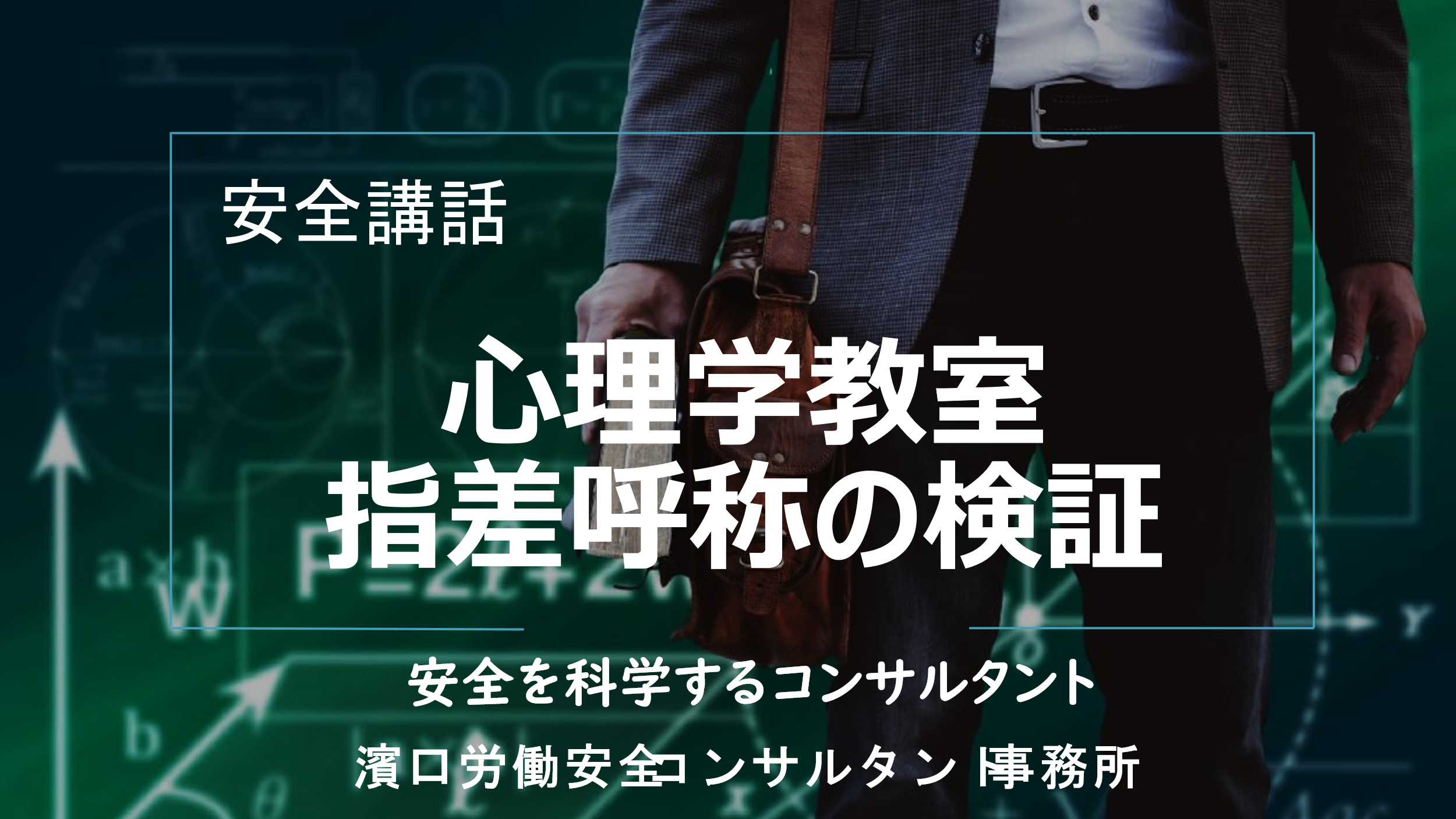 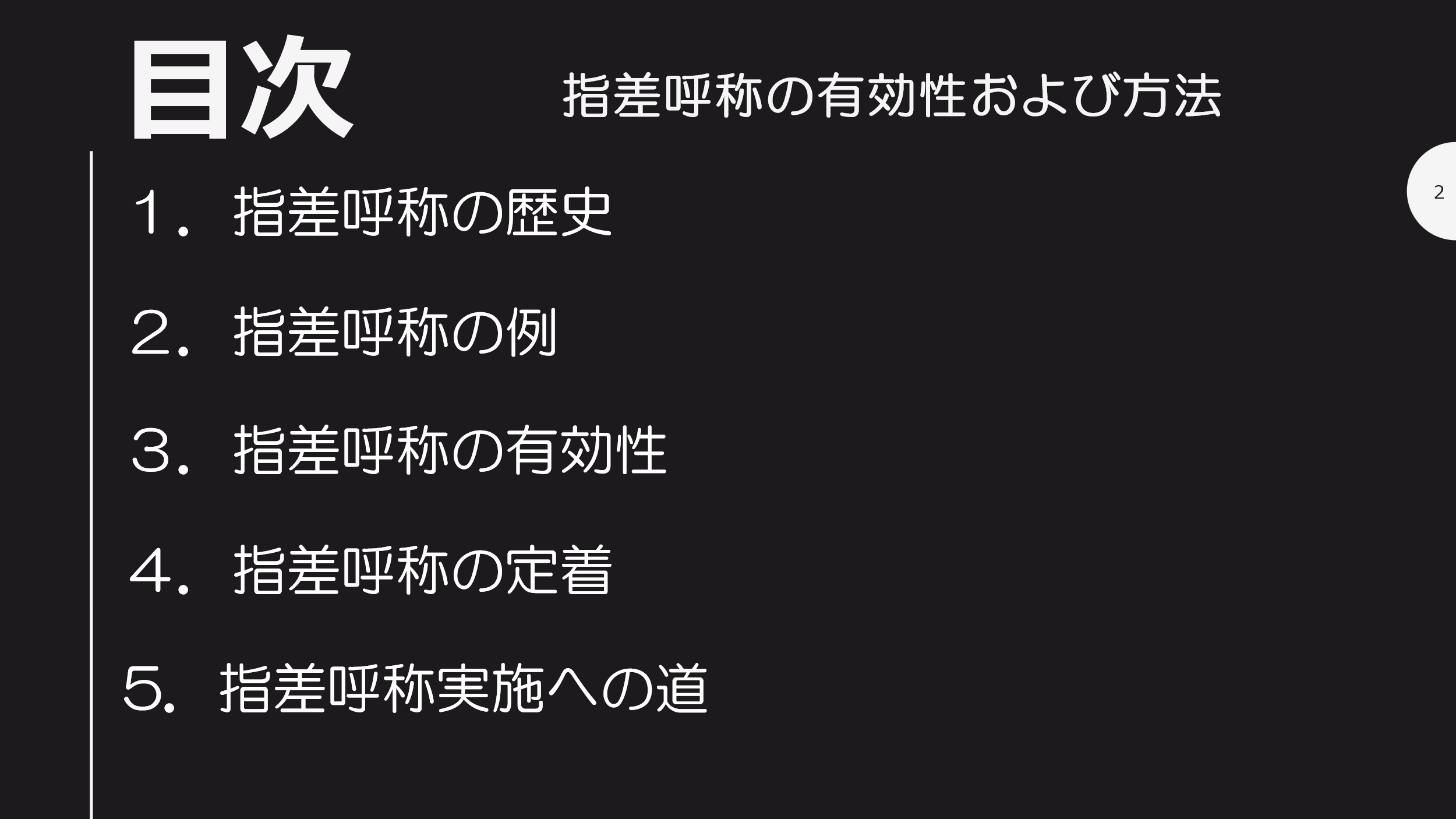 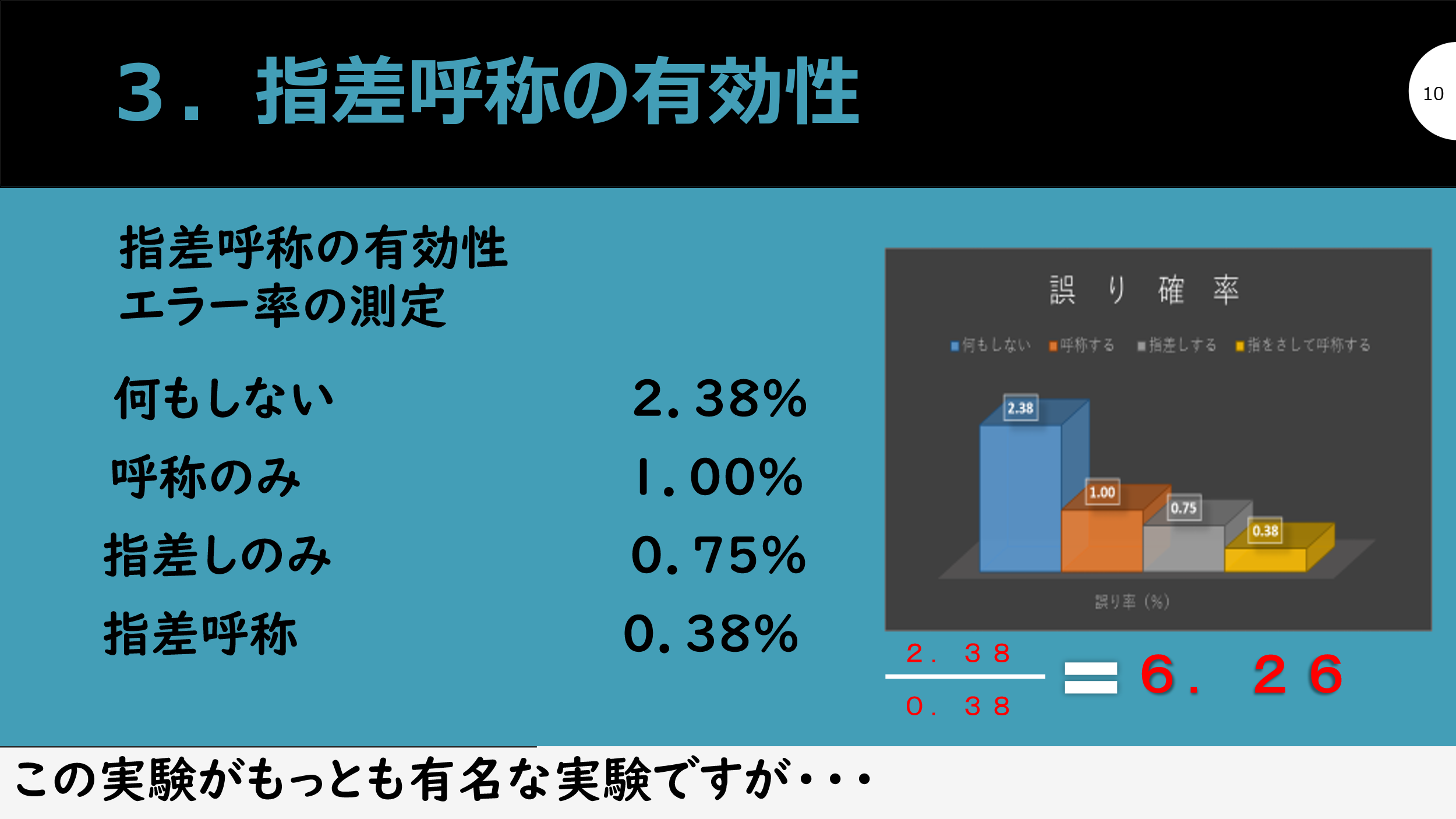 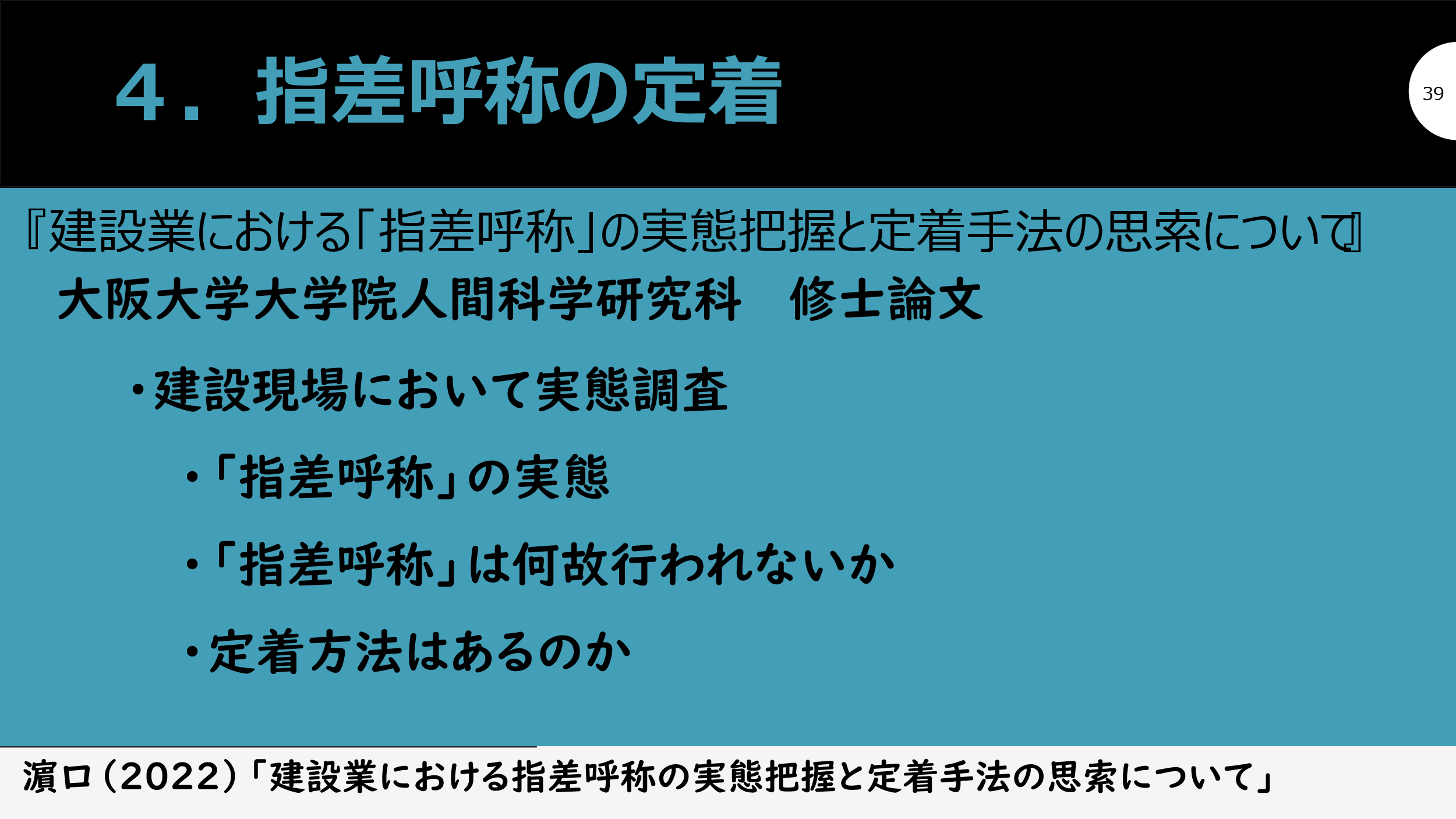 